附件3汕头市考场地图汕头市面试考场：汕头开放大学（原汕头广播电视大学）地址：汕头市金平区乐山路8号，从东厦北路学校西北门进入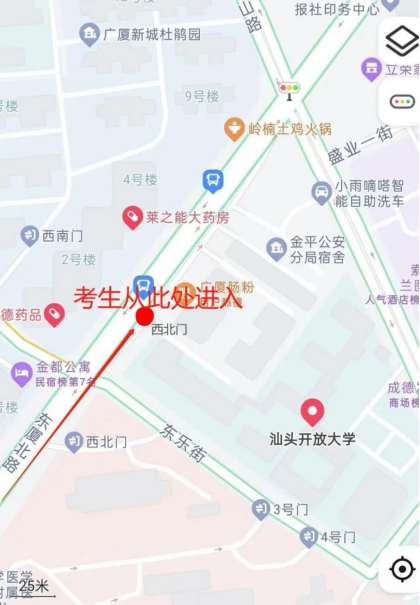 